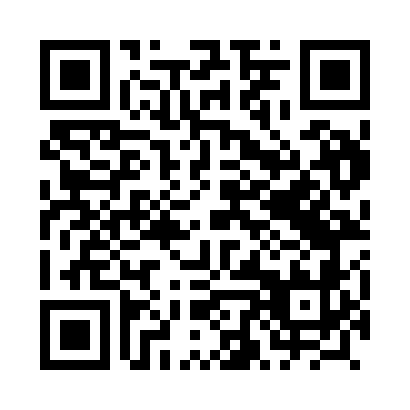 Prayer times for Kasyldow, PolandMon 1 Apr 2024 - Tue 30 Apr 2024High Latitude Method: Angle Based RulePrayer Calculation Method: Muslim World LeagueAsar Calculation Method: HanafiPrayer times provided by https://www.salahtimes.comDateDayFajrSunriseDhuhrAsrMaghribIsha1Mon4:066:0612:355:027:068:582Tue4:036:0412:355:047:089:013Wed4:006:0112:355:057:099:034Thu3:585:5912:355:067:119:055Fri3:555:5712:345:077:139:076Sat3:525:5512:345:097:149:107Sun3:495:5212:345:107:169:128Mon3:465:5012:335:117:189:149Tue3:435:4812:335:127:209:1710Wed3:405:4612:335:137:219:1911Thu3:375:4312:335:147:239:2212Fri3:345:4112:325:167:259:2413Sat3:305:3912:325:177:269:2714Sun3:275:3712:325:187:289:2915Mon3:245:3512:325:197:309:3216Tue3:215:3212:315:207:319:3417Wed3:185:3012:315:217:339:3718Thu3:155:2812:315:227:359:4019Fri3:115:2612:315:247:369:4220Sat3:085:2412:315:257:389:4521Sun3:055:2212:305:267:409:4822Mon3:015:2012:305:277:429:5123Tue2:585:1812:305:287:439:5324Wed2:555:1612:305:297:459:5625Thu2:515:1412:305:307:479:5926Fri2:485:1212:295:317:4810:0227Sat2:445:1012:295:327:5010:0528Sun2:415:0812:295:337:5210:0829Mon2:375:0612:295:347:5310:1130Tue2:335:0412:295:357:5510:14